Границы территории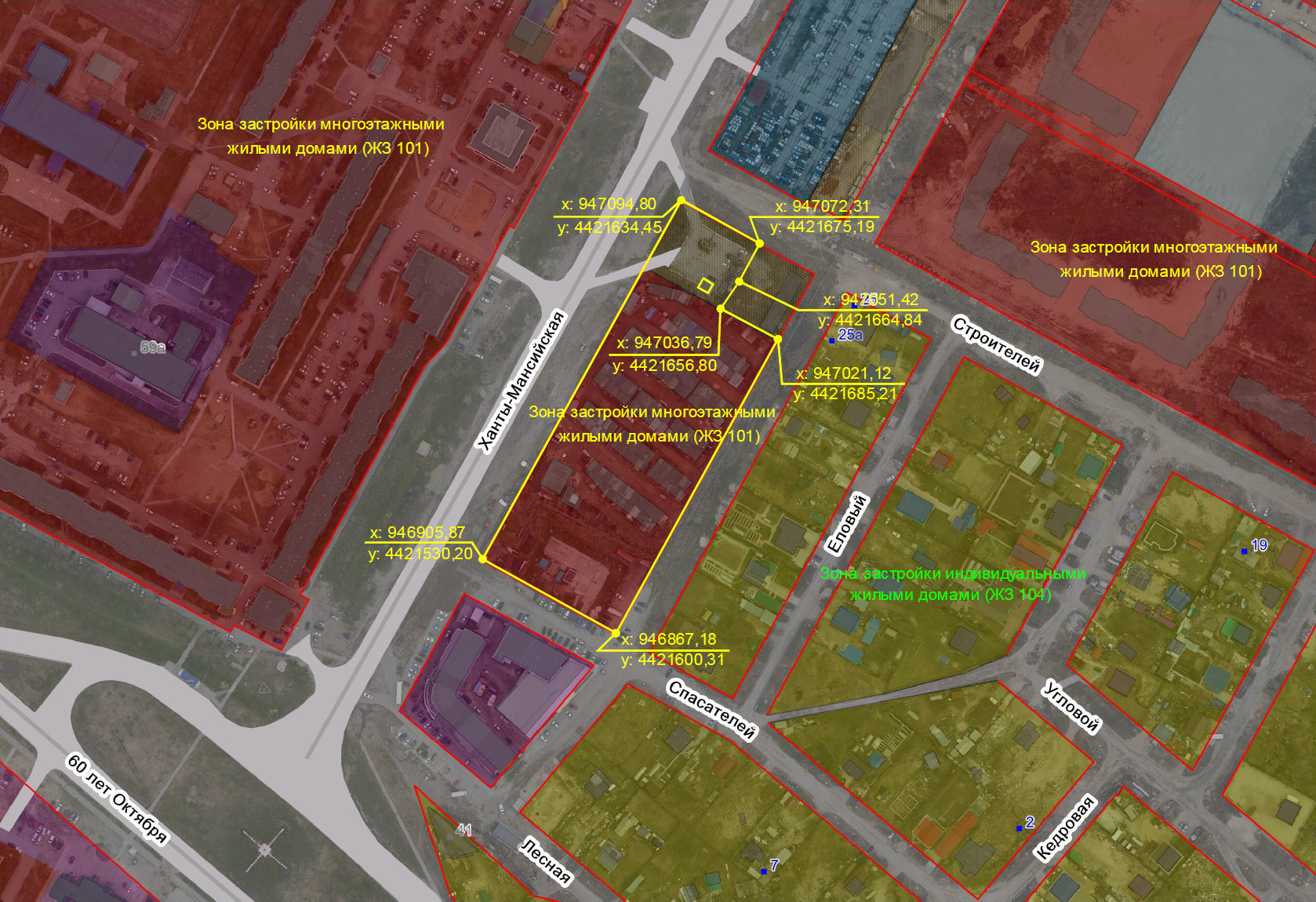 